Р А С П О Р Я Ж Е Н И Еот 02.09.2022   № 1969-рг. МайкопО предоставлении субсидии из бюджета муниципального образования «Город Майкоп» на осуществление капитальных вложенийВ соответствии со статьей 78.2 Бюджетного кодекса Российской Федерации, Решением Совета народных депутатов муниципального образования «Город Майкоп» от 23.12.2021 № 218-рс «О бюджете муниципального образования «Город Майкоп» на 2022 год и на плановый период 2023 и 2024 годов», Порядком принятия решений о предоставлении бюджетных ассигнований на осуществление за счет субсидий из бюджета муниципального образования «Город Майкоп» капитальных вложений в объекты капитального строительства муниципальной собственности, приобретение объектов недвижимого имущества в муниципальную собственность и предоставления указанных субсидий, утвержденным постановлением Администрации муниципального образования «Город Майкоп» от 25.06.2019 № 769 «Об утверждении Порядка принятия решений о предоставлении бюджетных ассигнований на осуществление за счет субсидий из бюджета муниципального образования «Город Майкоп» капитальных вложений в объекты капитального строительства муниципальной собственности, приобретение объектов недвижимого имущества в муниципальную собственность и предоставления указанных субсидий, Порядком принятия решения о предоставлении главному распорядителю бюджетных средств бюджета муниципального образования «Город Майкоп» права заключать соглашения о предоставлении субсидий на осуществление капитальных вложений в объекты муниципальной собственности муниципального образования «Город Майкоп» на срок, превышающий срок действия утвержденных лимитов бюджетных обязательств на предоставление указанных субсидий, и Порядком принятия решений о предоставлении субсидий на подготовку обоснования инвестиций и проведение его технологического и ценового аудита из бюджета муниципального образования «Город Майкоп» и предоставления указанных субсидий», соглашением о реализации проекта «Реконструкция сетей водоснабжения на территории МО «Город Майкоп» от 27.06.2022 
№ 35с/ФНБ: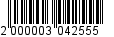 1. Предоставить муниципальному унитарному предприятию «Майкопводоканал» муниципального образования «Город Майкоп» из бюджета муниципального образования «Город Майкоп» субсидию в 2022 году в размере 4 000 000 (четыре миллиона) рублей 00 копеек, в 2023 году 19 401 500 (девятнадцать миллионов четыреста одна тысяча пятьсот) рублей 00 копеек на осуществление капитальных вложений в объект капитального строительства: «Реконструкция сетей водоснабжения на территории муниципального образования «Город Майкоп».2. Управлению жилищно-коммунального хозяйства и благоустройства Администрации муниципального образования «Город Майкоп» (О.С. Алтухова), осуществляющему функции главного распорядителя бюджетных средств, обеспечить в 2022-2023 годах финансирование за счет бюджетных ассигнований бюджета муниципального образования «Город Майкоп» субсидии, указанной в пункте 1 настоящего распоряжения, в порядке, предусмотренном бюджетным законодательством.3. Опубликовать настоящее распоряжение в газете «Майкопские новости» и разместить на официальном сайте Администрации муниципального образования «Город Майкоп».4. Распоряжение «О предоставлении субсидии из бюджета муниципального образования «Город Майкоп» на осуществление капитальных вложений» вступает в силу со дня его официального опубликования.Глава муниципального образования«Город Майкоп»							       Г.А. МитрофановАдминистрация муниципального 
образования «Город Майкоп»Республики Адыгея 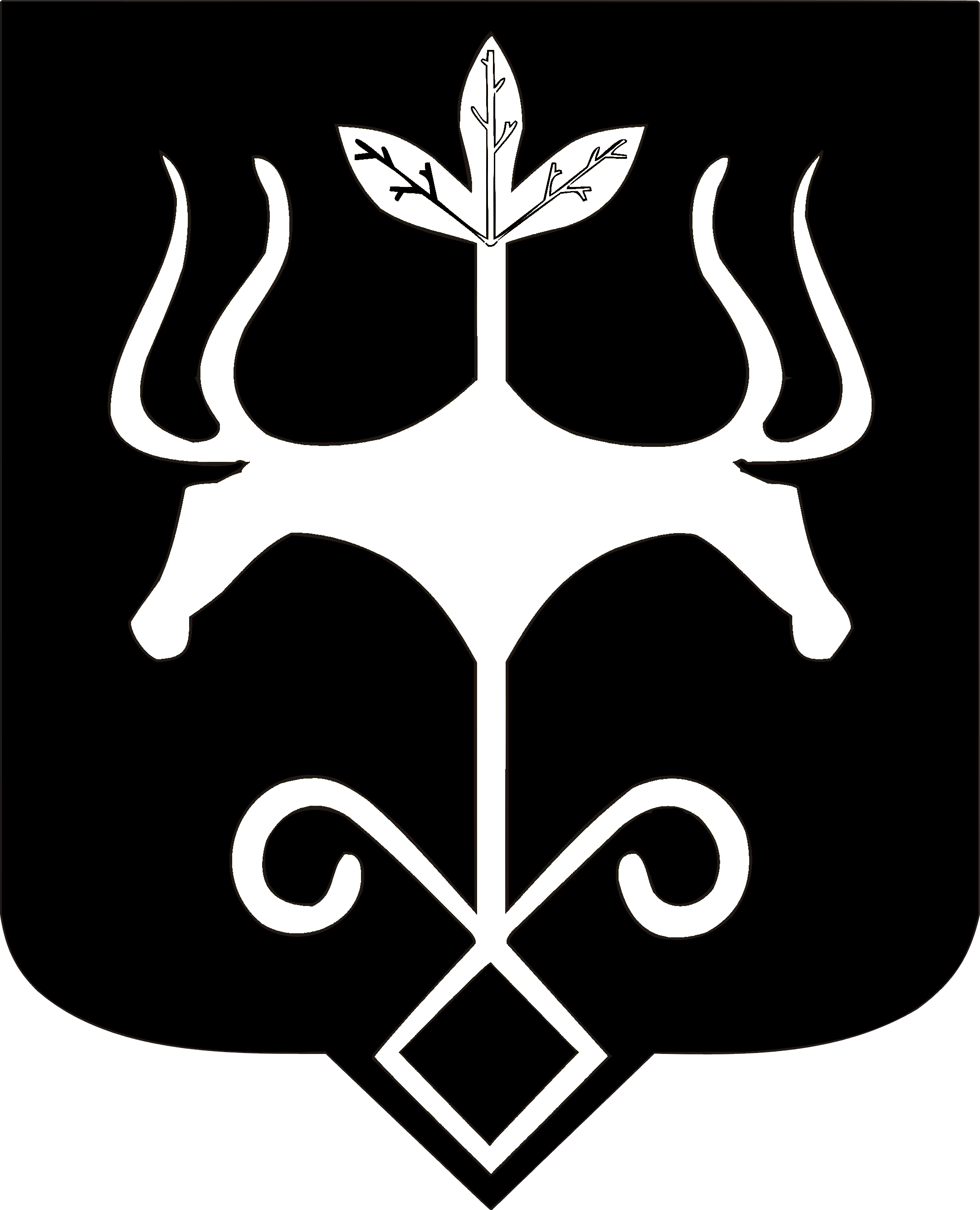 Адыгэ Республикэммуниципальнэ образованиеу 
«Къалэу Мыекъуапэ» и Администрацие